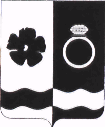 АДМИНИСТРАЦИЯ ПРИВОЛЖСКОГО МУНИЦИПАЛЬНОГО РАЙОНАПОСТАНОВЛЕНИЕ от     28 .02.2022   №  89  -п        В соответствии с Федеральным законом от 06.10.2003 года № 131-ФЗ «Об общих принципах организации местного самоуправления в Российской Федерации», Федеральным законом от 31.07.2020 года № 248-ФЗ «О государственном контроле (надзоре) и муниципальном контроле в Российской Федерации», постановлением Правительства Российской Федерации от 27.10.2021 № 1844 «Об утверждении требований к разработке, содержанию, общественному обсуждению проектов форм проверочных листов, утверждению, применению, актуализации форм проверочных листов, а также случаев обязательного применения проверочных листов», администрация  Приволжского  муниципального  района п о с т а н о в л я е т:         1.Утвердить форму проверочного листа, применяемого при осуществлении муниципального земельного контроля согласно приложению к настоящему постановлению. 2. Настоящее постановление подлежит официальному опубликованию в информационном бюллетене «Вестник Совета и администрации Приволжского муниципального района» и размещению на официальном сайте Приволжского муниципального района. 3. Контроль исполнения настоящего постановления возложить на Первого заместителя главы администрации Приволжского муниципального района Нагацкого В.Г.         4. Настоящее постановление вступает в силу с 01.03.2022.Глава  Приволжскогомуниципального района                                                     И.В.Мельникова   Приложение к постановлениюадминистрации Приволжскогомуниципального районаот    28 .02.2022 № 89   -пФормапроверочного листа (списка контрольных вопросов), применяемого при осуществлении муниципального контроля _____________________                                                             «__» __________ 20 __ г.(место проведения проверки)                                                    (дата заполнения листа)                                                                                                        «___» час. «___» мин.                                                                                                       (время заполнения листа)ПРОВЕРОЧНЫЙ ЛИСТАдминистрация Приволжского муниципального района(наименование органа муниципального контроля)Муниципальный земельный контроль(наименование вида муниципального контроля)В соответствии с:      (реквизиты правового акта об утверждении формы проверочного листа)На основании ________________________________________________________________                               (реквизиты распоряжения о проведении проверки)Учетный номер проверки:__________________________________________________(номер проверки и дата присвоения учетного номера в Федеральной государственной информационной системе «Единый реестр проверок»)Должностные лица, проводившие проверку: ______________________________________________________________________________________________________________________________ (должности, фамилии и инициалы должностных лиц, проводящих проверку)Проверяемый субъект:(наименование юридического лица, фамилия, имя, отчество (при наличии)индивидуального предпринимателя)_______________________________________________________________(вид деятельности юридического лица, индивидуального предпринимателя, производственный объект, тип, характеристика, категория риска, класс опасности)Адрес: ________________________________________________________________(место проведения проверки с заполнением проверочного листа и (или) указание на используемые юридическим лицом, индивидуальным предпринимателем объекты).Проверочный список контрольных вопросов, отражающих содержание обязательных требований, ответы на которые свидетельствуют о соблюдении или несоблюдении юридическим лицом, индивидуальным предпринимателем, гражданином обязательных требований, составляющих предмет проверки:Подписи лица (лиц), проводящего (проводящих) проверку:______________________________________________________________                                                                 Должность, Ф.И.О._______________________________________________________________                                                                 Должность, Ф.И.О.С проверочным листом ознакомлен(а):_______________________________________________________________(фамилия, имя, отчество (в случае, если имеется), должность руководителя, иного должностного лица или уполномоченного представителя юридического лица, индивидуального предпринимателя, его уполномоченного представителя)«__»_______________20__г. _______________________________________________                                                                                            (подпись)Отметка об отказе ознакомления с проверочным листом:_____________________________________________________________________________(фамилия, имя, отчество (в случае, если имеется), уполномоченного должностного лица (лиц), проводящего проверку)«__»_______________20__г._______________________________________                                                                                           (подпись)Копию проверочного листа получил(а):______________________________________________________________(фамилия, имя, отчество (в случае, если имеется), должность руководителя, иного должностного лица или уполномоченного представителя юридического лица, индивидуального предпринимателя, его уполномоченного представителя)«__»_______________20__г._______________________________________                                                                                            (подпись)Отметка об отказе получения проверочного листа:_______________________________________________________________(фамилия, имя, отчество (в случае, если имеется), уполномоченного должностного лиц(лиц),проводящего проверку)«__»_______________20__г._______________________________________                                                                                                        (подпись)№ п/пВопросы, отражающие содержание обязательных требованийРеквизиты нормативных правовых актов, 
с указанием их структурных единиц, которыми установлены обязательные требованияВывод о выполнении обязательных требованийВывод о выполнении обязательных требованийВывод о выполнении обязательных требованийПримечание№ п/пВопросы, отражающие содержание обязательных требованийРеквизиты нормативных правовых актов, 
с указанием их структурных единиц, которыми установлены обязательные требованияДаНетНеприменимоПримечание1Используется ли контролируемым лицом земельный участок в соответствии с установленным целевым назначением и (или) видом разрешенного использования?Пункт 2 статьи 7, статья 42 Земельного кодекса Российской Федерации2Имеются ли у контролируемого лица права, предусмотренные законодательством Российской Федерации, на используемый земельный участок (используемые земельные участки, части земельных участков)?Пункт 1 статьи 25 Земельного кодекса Российской Федерации3Зарегистрированы ли контролируемым лицом права либо обременение на используемый земельный участок (используемые земельные участки, часть земельного участка) в порядке, установленном Федеральным законом от 13 июля 2015 г. 
№ 218-ФЗ "О государственной регистрации недвижимости"?Пункт 1 статьи 26 Земельного кодекса Российской Федерации, статья 8.1 Гражданского кодекса Российской Федерации4Соответствует ли площадь используемого контролируемым лицом земельного участка площади земельного участка, указанной в правоустанавливающих документах?Пункт 1 статьи 25, пункт 1 статьи 26 Земельного кодекса Российской Федерации5Соблюдено ли требование об обязательности использования (освоения) земельного участка в сроки, установленные законодательством?Статья 42 Земельного кодекса Российской Федерации6Приведены ли земли или земельные участки в состояние пригодное для использования в соответствие с разрешенным использованием?Пункты 2, 5 статьи 13 Земельного кодекса Российской Федерации